BASSOBassolla soitetaan yksiäänistä matalaa säestyskuviota yleensä yksi kieli/sävel kerrallaanUsein samaa rytmiä kuin rumpalin bassorumpuUseimmiten nelikielinen, mutta viisi- ja kuusikielisiä bassoja on ammattilaisilla nykyään käytössä -> voidaan soittaa myös sointuja.                  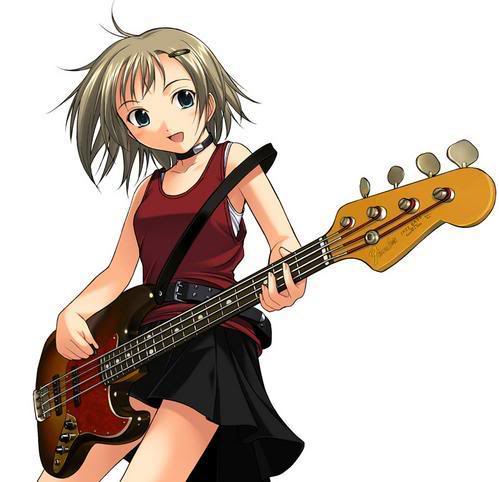 